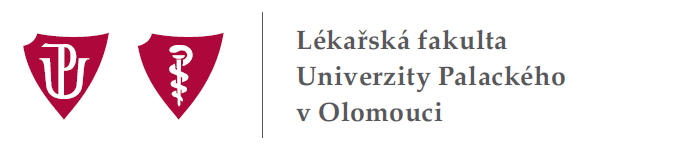 ZÁPIS č. 24/2015z porady vedení Lékařské fakulty Univerzity Palackého v Olomouci,která se konala dne 7. dubna 2015 v 14.00 hodin v pracovně děkana na DLF, tř. Svobody 8Omluveni: doc. MUDr. Miloš Špidlen, Ph.D., MUDr. Jan Strojil, Ph.D.Splněné úkoly:21/6 Dodržet termín 30. 3. 2015 pro dodání dílčích údajů pro Výroční zprávu UP za rok 2014. Splněno. LF UP dodala všechny požadované údaje.22/3 Zajistit formální kontrolu a další projednání nabídky Nemocnice Pardubického kraje, a.s., která se týká uzavření rámcové smlouvy pro studenty Všeobecného lékařství LF UP na vykonávání praxí v pěti nemocnicích. Splněno. Rámcová smlouva podepsaná děkanem LF UP bude zaslána do Nemocnice Pardubického kraje, a.s.22/5 Projednat další postup oprav TÚ LF UP s doc. Mgr. MUDr. M. Raškou, Ph.D. Splněno. Děkan projednal postup úprav Ústavu imunologie s doc. Raškou a Ing. Valíkovou.23/3 Pozdravit účastníky akce pořádané Spolkem mediků „Neznáš – nezachráníš!“, která proběhne dne 25. 3. 2015 v 16.00 hodin v malé levé posluchárně TÚ LF UP. Splněno. Děkan informoval vedení fakulty.23/5 Předložit požadavky na obnovování a nákup didaktické techniky k projednání ve vedení LF UP. Splněno. Ing. Valíková předložila došlé požadavky.Úkoly ke splnění:22/4 Zúčastnit se setkání vedení fakulty se zástupci studentských organizací působících na LF UP, které se uskuteční v pondělí 13. 4. 2015 v 15.00 hodin v zasedací místnosti děkanátu LF UP.Z: členové vedení LF UP23/1 Seznámit VR LF UP s projektem Akční plán podpory pohybové aktivity, který byl zpracován v rámci WHO projektu Zdraví 2020 – Národní strategie ochrany a podpory zdraví a prevence nemocí. Z: proděkanka prof. Sovová23/2 Zúčastnit se slavnostního zahájení valné hromady IFMSA CZ, které se bude konat dne 10. 4. 2015 v 17.00 hodin ve Velké posluchárně TÚ LF UP.Z: děkan LF UP23/4 Zúčastnit se slavnostního otevření interaktivního muzea vědy UP s názvem Pevnost poznání, které se uskuteční v rámci festivalu AFO ve čtvrtek 16. 4. 2015 v 18.00 hodin.Z: děkan LF UP24/1 Jmenovat Disciplinární komisi LF UP.Z: děkan LF UP24/2 Projednat návrhy na obnovování a nákup didaktické techniky na jednání AS LF UP a poradě děkana s vedoucími zaměstnanci.Z: děkan LF UP24/3 Projednat záležitost týkající se vzniku Nadačního fondu UP a současně účast studentů LF UP s koordinátorkou Nadačního fondu UP Mgr. Ditou Palaščákovou. Z: proděkanky prof. Kolářová a prof. Sovová 24/4 Kontaktovat prorektora Mgr. P. Bilíka v rámci možné prezentace informačního centra a obchodu UP na akci Radicés/Kořeny 2015.Z: proděkanka prof. Sovová24/5 Informovat kancléře PhDr. R. Hladkého o nutnosti doplnit informaci o zavádění moderních výukových simulátorů do výuky studentů v programech Všeobecné lékařství a Zubní lékařství do Strategického plánu UP.Z: děkan LF UP24/6 Zaslat přehled investic v rámci priorit fakulty prorektoru prof. M. Mašláňovi.Z: proděkan doc. ModrianskýAgenda děkana:Oznámení o nových normách UP a LF UPDne 1. 4. 2015 nabyla účinnosti norma UP: 
B3-15/2-MPK - Dlouhodobý hmotný a nehmotný majetek na UP 
Odkaz: http://www.upol.cz/fileadmin/user_upload/dokumenty/2015/MPKB3-15-2-v.r..pdf.Dne 3. 4. 2015 nabyla účinnosti norma UP: 
B1-15/1-HN - Organizační řád Univerzity Palackého v Olomouci 
Odkaz: http://www.upol.cz/fileadmin/user_upload/dokumenty/2015/HNB1-15-1-v.r..pdf.
Dne 1. 4. 2015 nabyl účinnosti Metodický pokyn děkana LF UP LF – B2-2/2015-MP ke stanovení úrovně nepřímých nákladů pro účely předkládání projektů institucionální podpory a účelové podpory pro rok 2015 - viz následující odkaz: http://www.lf.upol.cz/fileadmin/user_upload/LF-dokumenty/mp_neprime_naklady_projekty.pdf.Dne 1. 4. 2015 nabylo účinnosti Rozhodnutí děkana LF - B2-3/2015-RD o vyhlášení děkanského volna na pátek 10. 4. 2015: v češtině – viz následující odkaz: http://www.lf.upol.cz/fileadmin/user_upload/LF-dokumenty/RD_vyhlaseni_dekanskeho_volna_10-4-2015.pdf.v angličtině - viz následující odkaz: http://www.lf.upol.cz/fileadmin/user_upload/LF-dokumenty/RD_vyhlaseni_dekanskeho_volna_10-4-2015_en.pdf.
Toto rozhodnutí je současně zveřejněno na následující webové stránce: 
http://www.lf.upol.cz/en/groups/studying/study-administration/. Dne 25. 3. 2015 nabylo účinnosti Rozhodnutí děkana LF – B2-1/2015-RD o vyhlášení děkanského volna na úterý 14. 4. 2015 – viz následující odkaz: http://www.lf.upol.cz/fileadmin/user_upload/LF-dokumenty/RD_o_vyhlaseni_dekanskeho_volna_na_14._4._2015.pdf.Shromáždění akademické obceDěkan LF UP připomenul, že dne 14. 4. 2015 se koná shromáždění akademické obce LF UP – viz následující odkaz: http://www.lf.upol.cz/fileadmin/user_upload/LF/AS_LF_UP/2015_setkani_akademicke_obce.pdfDisciplinární komise LF UPDěkan oznámil, že na základě projednání a schválení AS LF UP bude jmenovat Disciplinární komisi LF UP v následujícím složení:Prof. RNDr. Hana Kolářová, CSc.Doc. PhDr. Mgr. Kateřina Ivanová, Ph.D.Doc. MUDr. Marcela Bernardová,CSc.Eliška Mifková, 3. ročník VŠEOIzabela Kubatková, 4. ročník VŠEOVojtěch Doležel, 3. ročník ZLSetkání se zástupci studentských organizací Děkan připomenul setkání vedení LF UP se zástupci studentských organizací působících na fakultě, studentů v AS LF UP, všech ročníků Všeobecného lékařství a Zubního lékařství a projektu "Setkání studentů a absolventů LF UP Zlaté Hory". Jednání se bude konat v pondělí 13. 4. 2015 v 15.00 hodin v zasedací místnosti děkanátu LF UP, tř. Svobody 8. Cílem společného setkání bude především projednání studentských záležitostí.Obnovování a nákup didaktické technikyDěkan LF UP otevřel otázku obnovování a nákup didaktické techniky. Tajemnice Ing. Valíková uvedla, že došlo 8 návrhů, které jsou uvedeny v příloze č. 1. Vedení LF UP se s těmito návrhy seznámí a následně budou projednány na jednání AS LF UP a poradě děkana s vedoucími zaměstnanci LF UP.Předání pamětního listuDěkan LF UP informoval, že dne 1. 4. 2015 obdržel pamětní list ředitele Vojenské nemocnice Olomouc - viz následující webová stránka: http://www.zurnal.upol.cz/nc/lf/zprava/news/3385/.Návrh novely VŠ zákonaDěkan LF UP oznámil, že vláda ČR schválila návrh novely VŠ zákona, který bude dále projednáván Poslaneckou sněmovnou Parlamentu ČR.Videoklip studentské hymnyDěkan obdržel e-mail od studenta LF UP Viliama Dioszegiho s uvedením webové adresy, na níž je k dispozici videoklip studentské hymny s názvem „Medina se dá“ – viz následující odkaz: https://www.youtube.com/watch?v=FsUruM1L76E. Děkan LF UP vyjádřil velké poděkování kolegovi Dioszegimu a všem členům MEDIC BANDU.Informace o výzvách Děkan LF UP připomněl aktuálně vyhlášené výzvy. Jde o Visegrad Fund a Pracovní návštěvy a výměny mezi Evropou a Brazílií. Kompletní přehled informací je zveřejněn na http://www.psup.cz/. Vedoucí zaměstnanci byli informováni e-mailem dne 26. 3. 2015.Vznik Nadačního fondu UPDěkan informoval o záměru zřídit Nadační fond UP – viz následující odkaz: http://www.zurnal.upol.cz/nc/zprava/news/3402/. Jeho cílem bude podpora excelentních studentských badatelských projektů s mezinárodním přesahem. V letošním roce poskytla prostředky pro zájemce z řad studentů Česká spořitelna, a.s. Děkan požádal proděkanky prof. Sovovou a prof. Kolářovou o projednání této záležitosti a současně otázky účasti studentů LF UP s koordinátorkou Nadačního fondu UP Mgr. Ditou Palaščákovou. Zpráva o kontrole na ÚMTMDěkan LF UP obdržel zprávu o proběhlé kontrole na ÚMTM. Požádal Ing. Valíkovou o zajištění požadavků vyplývajících z této kontroly. Informace z porady rektora UP s děkany fakultDěkan oznámil, že dne 7. 4. 2015 se konala porada rektora UP s děkany fakult. V rámci této porady byly řešeny otázky sociálního a stipendijního fondu na jednotlivých fakultách a úroveň znalosti cizích jazyků studentů UP.50. mezinárodního festivalu populárně-vědeckých filmů Academia Film Olomouc (AFO)Děkan LF UP připomenul, že dne 16. 4. 2015 v 18.00 hodin se koná slavnostní zahájení AFO 2015, jehož součástí bude také slavnostní otevření nového interaktivního muzea vědy UP s názvem Pevnost poznání. Více informací je zveřejněno na www.afo.cz.Slavnostní otevření informačního centra a obchodu UPDěkan LF UP oznámil, že dne 15. 4. 2015 od 17.00 hodin v domě U Černého psa (Horní náměstí 12) se bude konat slavnostní otevření informačního centra a obchodu UP UPoint. Požádal proděkanku prof. Sovovou, aby kontaktovala prorektora Mgr. P. Bilíka v rámci možné prezentace informačního centra a obchodu UP na akci Radicés/Kořeny 2015.Slovenské zubaře láká i ČeskoSlovenský deník SME otiskl zprávu o studiu Zubního lékařství na LF UP – viz příloha č. 2.Den vzpomínání na oběti holocaustuDěkan LF UP informoval, že obdržel pozvánku Židovské obce Olomouc na Den vzpomínání na oběti Holocaustu, která proběhnou ve čtvrtek 16. 4. 2015 od 14.00 do 17.00 hodin v sedmi městech ČR – v Olomouci se akce koná na Horním náměstí – viz následující odkaz:http://www.terezinstudies.cz/.Operační program Výzkum, vývoj a vzdělávání (OP VVV)V souvislosti s OP VVV bude nutné do Strategického plánu UP, resp. LF UP doplnit informaci o zavádění simulátorů do výuky. Děkan LF UP bude informovat kancléře PhDr. R. Hladkého.Různé:Prof. MUDr. Tomáš Papajík, CSc.Vědecká rada LF UPProděkan prof. Papajík připomněl, že zasedání VR LF UP se uskuteční ve čtvrtek 9. 4. 2015 v 10.00 hodin v prostorách Dostavby TÚ LF UP. Od 13.00 hodin je plánováno slavnostní předání cen děkana a počítá se s účastí oceněných v počtu 31 osob. Výroční zpráva LF UP za rok 2014Vedení fakulty bylo informováno o dvou setkáních týmu zabývajícího se přípravou Výroční zprávy LF UP za rok 2014. Pracuje se na nové grafické úpravě a byly stanoveny termíny pro dodání podkladových materiálů.Doc. Mgr. Martin Modrianský, Ph.D.Operační program Výzkum, vývoj a vzdělávání (OP VVV)Proděkan doc. Modrianský informoval o schůzce k OP VVV. Do 15. 4. 2015 je potřeba prorektoru prof. M. Mašlánovi zaslat přehled investic v rámci priorit fakulty.Prof. MUDr. Jiří Ehrmann, Ph.D.Ples studentského spolku PEPAStudentský spolek PEPA pořádá ples v sobotu 18. 4. 2015 v Atriu Regionálního centra Olomouc.Letní praxe Vedení LF UP bylo informováno o vyhlášení výběrového řízení na obsazení dvou míst na letní praxi v délce jednoho měsíce – viz následující odkaz:http://www.lf.upol.cz/skupiny/studentum/zahranicni-mobility/ostatni-mobility/.Prof. MUDr. Eliška Sovová, Ph.D., MBAStudentská vědecká odborná činnost (SVOČ)Proděkanka prof. Sovová informovala, že studenti LF UP navrhli logo SVOČ – viz příloha č. 3.V úterý 14. 4. 2015 od 14.00 hodin ve Velké posluchárně TÚ LF UP se uskuteční setkání akademické obce LF UP. V úterý 21. 4. 2015 od 13.00 hodin ve Velké posluchárně TÚ LF UP se bude konat volba kandidáta na děkana na zasedání AS LF UP.Zápis schválil: prof. MUDr. Milan Kolář, Ph.D., děkan LF UPZapsala: Ivana KlosováPřílohy 3